Volume: x/y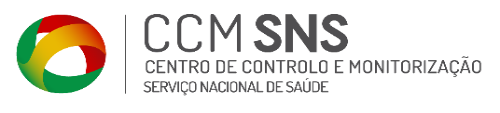 